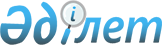 О принятии под Государственную охрану памятников истории и культуры местного значения
					
			Утративший силу
			
			
		
					Постановление акимата Западно-Казахстанской области от 31 марта 2005 года № 112. Зарегистрировано Департаментом юстиции Западно-Казахстанской области 25 апреля 2005 года за № 2926. Утратил силу - постановлением акимата Западно-Казахстанской области от 28 июля 2010 года № 165 (только на государственном языке)      Сноска. Утратил силу - Постановлением акимата Западно-Казахстанской области от 28.07.2010 № 165 (только на государственном языке)      Руководствуясь Законами Республики Казахстан "О местном государственном управлении в Республике Казахстан", "Об охране и использовании историко-культурного наследия" и в целях сохранения объектов историко-культурного наследия акимат области ПОСТАНОВЛЯЕТ:



      1. Принять под Государственную охрану памятники истории и культуры местного значения согласно приложению.



      2. Рекомендовать руководителям учреждений, предприятий, организаций независимо от видов форм собственности, в пользовании (собственности) или на территории которых находятся памятники, взятые под государственную охрану, обеспечить их надлежащее содержание и охрану.



      3. Акимам районов и г.Уральска принять необходимые меры по реализации настоящего постановления.



      4. Отменить постановление акимата области от 10 февраля 2005 года № 48 "О принятии под Государственную охрану памятников истории и культуры местного значения".



      5. Контроль за исполнением настоящего постановления возложить на заместителя акима области Имангалиева А. С.       Aким области       СОГЛАСОВАНО:      Государственное коммунальное

      казенное предприятие

      "Государственная инспекция

      по охране историко-культурного

      наследия" Управления культуры ЗКО 

      Начальник______________ 

Утверждено

постановлением акимата области

от 31 марта 2005 года № 112 СПИСОК 

памятников истории и культуры

местного значения, принятых

под Государственную охрану 
					© 2012. РГП на ПХВ «Институт законодательства и правовой информации Республики Казахстан» Министерства юстиции Республики Казахстан
				№ п/п Наименование памятника Дата Типологическая принадлежность памятника Местонахождение 1 Градострои- тельный комплекс, как историческая часть г.Уральска ХVII-ХХ в.в. Памятник истории и архитектуры От места впадения р.Чаган в р.Урал по ул. Чагано-Набережная до ул.Дзержинского, по ул.Дзержинского до ул.Айтиева, по ул.Айтиева до Набережной р.Урал 2 Здание первой женской гимназии, ныне естгеофак ЗКГУ ХIХ в. -/- г.Уральск, пр.Достык, 121 3 Здание кожвен- диспансера -/- -/- пр.Достык, 127 4 Здание ГАО "Батыс" -/- -/- пр.Достык, 182 5 Здание гостиницы КЭЧ -/- -/- пр.Достык, 189 6 Здание аптеки № 1 и музыкальной школы            -/- -/- пр.Достык, 153   7 Здание прорабского треста столовых и ресторанов -/- -/--- пр.Достык,159 Здание поликлиники УВД -/- -/- пр.Достык, 168 9 Стоматоло- гическая поликлиника АО "Талап" -/- -/- пр.Достык, 206   10 Здание ТОО 

"Персей" и магазины -/- -/- пр.Достык, 188 11 Здание старой конюшни ХIХ в. Памятник истории и архитектуры пр.Достык, 196 12 Дом, где останавли- вались Д.Фурманов и Б.Каратаев -/- -/- пр.Достык, 161 13 Бывшая часовня, ныне ДЮСШ № 2 -/- -/- ул.Х.Чурина, 99 14 Обитель 1812 г. -/- Садовское озеро» 15 Дом купца Лукашева 1858 г. Памятник архитектуры ул.Толстого, 61. 16 Здание, где останавли- вался  М.Фрунзе ХIХ в. -/- ул. Коммунистическая, 14. 17 Старая мечеть -/- -/- ул.8-ое Марта, 23 18 Торговые ряды -/- -/- ул. Красноармейская от ул.Октябрьская до ул.Дмитриева 19 Здание дворца пионеров -/- -/- ул. Некрасова, 16/1 20 Здание отделения Госбанка -/- -/- ул.Рабочая, 16 21 Здание городского клуба 1888 г. -/- ул.Дмитриева, 49 22 Главный корпус ЗКГУ 1937-39 г.г. -/- пр.Достык, 262 23 Здание первой мужской гимназии ХIХ в. -/- пр.Достык, 173 24 Здание, где размещался штаб Западной стороны -/- -/- пр.Достык, 97 25 Дом, где размещался штаб артдивизиона -/- -/- пр.Достык, 206/1 26 Здание кинотеатра им.Чапаева -/- -/- ул. Коммунистическая, 16 27 Здание кинотеатра им. Гагарина -/- -/- ул. Комиссаровская, 26 28 Дом Тухватул- линых, где  бывал Г.Тукай -/- -/- ул.Орджоникидзе, 37 29 Здание бывшего медресе, где учился Г.Тукай -/- -/- ул.Короленко, 9 30 Здание бывшей сельскохо- зяйственной школы, где учился Д.Неусыпов -/- -/- п.Деркул, 

ул.Даля, 1 31 Дом, где жил М.Ипмагамбе- тов, где учился Д.Неусыпов -/- -/- ул.Комсомольская, 69 32 Место бывших солдатских казарм -/- -/- ул.К.Либкнехта /вещевой рынок/ 33 Старое депо -/- -/- Вагонное депо 34 Бывшая Макарова мельница /завод им. Землячки/ ХIХ в. Памятник архитектуры ул.Театральная, 40 35 Ротонда -/- -/- Некрасовский садик 36 Дом-музей Е.Пугачева 1774 г. памятник истории пр.Достык,35 37 Дом, где бывал В.Чапаев 1919 г. -/- пр.Достык, 144 38 Здание, где размещался штаб обороны г. Уральска -/- -/- ул.Толстого, 59 39 Здание, где формирова- лась 152-я стрелковая дивизия 1943 г. -/- ул.Шевченко, 32 40 Здание драмтеатра им. Островского 1937-39г.г. -/- ул.Театральная 41 Дом, где останавли- вался М.Шолохов 1960 г. -/- ул.Плясункова, 82 42 Дом-музей М.Маметовой 1932-34г.г. -/- ул.Нариманова, 51 43 Дом, где жил Г.Тукай 1905 г. -/- ул.Почиталина, 66 44 Дом, где жил С.Почиталин 1919-22г.г. -/- ул.Почиталина, 78 45 Ханская роща ХIХ в. -/- парк им.Горького 46 Казенный парк -/- -/- парк им.Кирова 47 Братская могила участников обороны г.Уральска 1919 г. -/- сквер им.Т.Масина 48 Братская могила воинам, погибшим в годы ВОВ 1941-45г.г. -/- городское кладбище 49 Обелиск на могиле З.Бядуле 1941 г. -/- городское кладбище 50 Обелиск на могиле Т.Масина 1950 г. -/- сквер им.Т.Масина 51 Обелиск на могиле Шамсутдинова 1960 г. -/- Мусульманское кладбище 52 Братская могила репрессиро- ванных в 1937 г. 1994 г. -/- Городское кладбище 53 Памятник Д.Фурманову 1951 г. Монументальное искусство Парк им.Кирова 54 Памятник М.Гаврилову 1958 г. -/- пр.Достык 55 Памятник А.С.Пушкину 1960 г. -/- Сквер им.А.С.Пушкина 56 Мемориал "Вечный огонь" 1980 г. -/- Площадь Победы 57 Монумент Славы 1980 г. -/- Набережная  р.Чаган 58 Монумент границы "Европа- Азия"» -/- -/- У моста через р.Урал 59 Памятник В.Чапаеву 1983 г. -/- Привокзальная площадь 60 Памятник М.Маметовой 1988 г. -/- ул.Мира 61 Памятник Г.Жукову 1992 г. -/- ул.Жукова 62 Памятник А.С.Пушкину 1993 г. -/- пл.Пугачева 63 Памятник Абаю Кунанбаеву 1995 г. -/- пл.Абая 64 Здание церкви Х1Х в. Памятник архитектуры с.Б.Чаган, Зеленовский район 65 Церковь -/- -/- с.Коловертное, Акжаикский район 66 Бывшая церковь -/- -/- с.Котельное, Акжаикский район 67 Бывшие хозпостройки -/- -/- с.Урда,  Бокейординский район 68 Флигель Ханского дворца -/- -/- -/- 69 Бывшая русская церковь, ныне молодежный центр -/- -/- -/- 70 Здание правителей Букеевской Орды -/- -/- -/- 71 Здание бывшего комитета комсомола -/-- -/- -/- 72 Здание, где находилась контора полиц- мейстера -/-- -/- -/- 73 Здание сельсовета -/- -/- -/- 74 Здание Урдинского музея 1905 г.-/- -/- 75 Некрополь Джангир-хана ХIХ в. Памятник истории в 3 км от п.Урда № п/п Наименование 

памятника Дата Типологическая 

принадлежность Местонахождение 

памятника Таскалинский  район: Таскалинский  район: Таскалинский  район: Таскалинский  район: Таскалинский  район: 1 Два кургана Эпоха раннего железа Памятник археологии в 2 км. западнее с.Амангельды в 3 км. южнее с.Ермоличев 2 Группа  из 9 курганов -/- -/- в 24 км. северо-западнее с.Амангельды, в 1 км. южнее с.Ермоличев 3 Два кургана Эпоха раннего железа Памятник археологии в 25 км. северо-западнее с.Амангельды, в 1 км. западнее с.Ермоличев на вершине сырта 4 Группа  из 9 курганов -/- -/- в 26 км. северо-западнее с.Амангельды, в 2 км. западнее с.Ермоличев на вершине сырта 5 Одиночный курган 

Д=26 м., Н=1,6 м. -/- -/- в 38 км. северо-западнее с.Амангельды, в 2 км. юго-западнее с.Нариман, на вершине сырта 6 Группа из 5 курганов -/- -/- в 36 км. северо-западнее с.Амангельды, в 2-3 км. северо-восточнее зимовки Нариман 7 Группа из 7 курганов -/- -/- на северной окраине с.Амангельды 8 Группа из 4 курганов -/- -/- в 18 км. северо-восточнее с.Амангельды, в 1 км. юго-восточнее  летовки Главный в долине 9 Группа из  6 курганов -/- -/- в 19 км. северо-восточнее с.Амангельды, в 200 м. юго-восточнее летовки Главный 10 Группа из 11 курганов -/- -/- в 4,5 км. юго-западнее с.Амангельды, в 4 км. юго-западнее с.Чижа-1 11 Группа из 5 курганов -/- -/- в 2,5-3 км. юго-западнее с.Амангельды, в 2,5 км. западнее с.Чижа-1 12 Могильник  Караган- Тугай -/- -/- в 8 км. южнее с.Амангельды, в 3 км. северо- восточнее летовки Караган-Тугай 13 Группа из 5 курганов -/- -/- в 9,5 км юго-западнее с.Амангельды, в 1-2 км севернее летовки  Караган-Тугай 14 Группа из 4 курганов -/- -/- В 7,5 км. юго-западнее  с.Амангельды, в 1 км. восточнее летовки Колк 15 Одиночный курган 

Д=30 м., 

Н=1,5 м. -/- -/- в 9 км. юго-западнее с.Амангельды, в 5 км. северо- восточнее с.Ермолай 16 Два кургана -/- -/- в 9,5 км. юго-западнее с.Амангельды,  4,5 км. северо- восточнее с.Ермолай 17 Одиночный курган 

Д=14 м., Н=0,9 м. -/- -/- в 8 км. юго-западнее с. Амангельды 18 Одиночный курган 

Д=26 м., 

Н=0,8 м. -/- -/- в  8,5 км. юго-западнее с. Амангельды, в 3 км. северо- восточнее с.Ермолай 19 Группа из 4 курганов -/-   -/- в 9 км. юго-западнее с.Амангельды, в 2 км. северо- восточнее с.Ермолай 20 Одиночный курган 

Д=50 м., 

Н=1,5 м. -/- -/- в 8,5 км. юго-западнее с.Амангельды, в 1,5 км. северо- восточнее с.Ермолай 21 Группа из 3 курганов -/-  -/- на северо- восточной  окраине с.Ермолай 22 Группа из 4 курганов Эпоха раннего железа Памятник археологии в 11 км. юго-западнее с.Амангельды 23 Одиночный курган 

Д=30 м., 

Н=1,6 м. -/- -/- в 13 км. южнее с.Амангельды, в 2-3 км. юго-восточнее с.Ермолай 24 Два кургана -/- -/- в 10 км. юго-восточнее с.Актау, в 3 км. северо- восточнее фермы Иванев, справа от  дороги из с.Чебаково 25 Группа из 6 курганов -/- -/- в 10,5 км. южнее с. Актау, в 1,5 км. северо- восточнее фермы Иванев 26 Одиночный курган 

Д=36 м., 

Н=1,5 м. -/- -/- в 18 км. юго-западнее с.Актау, в 800 м. северо- восточнее летовки Белоусов 27 Группа из 10 курганов -/- -/- в 15 км. юго-западнее с.Актау, в 5-6 км. северо- восточнее с.Кирово на вершине сырта 28 Могильник  Будансад -/- -/- в 14-15 км.юго-западнее с. Актау, в 6-7 км. северо- восточнее с. Кирово 29 Могильник Амангельды -/- -/- в 15 км. северо-западнее с.Актау, в 7 км. юго-восточнее с.Беленький 30 Группа Ак- Кучук 1 -/- -/- в 14 км. западнее с.Актау, в 8 км. юго-восточнее с.Беленький на вершине сырта 31 Группа Ак- Кучук 2 -/- -/- в 12-13 км, северо-западнее с.Актау, в 9 км. юго-восточнее с.Беленький на вершине сырта 32 Одиночный курган 

Д=43 м., Н=1,5 м. -/- -/- в 13 км. северо-западнее с.Актау, в 4 км. юго-восточнее с.Беленький. 33 Могильник Провал -/- -/- в 26 км. северо-западнее с.Актау, в 1 км. летовки Провал 34 Могильник  Тарновая 1 -/- -/- в 9 км. северо-западнее с.Актау, в 1,5-2 км. юго-западнее летовки Тарновая 35 Могильник Тарновая 2 -/- -/- в 9,5 км. северо-западнее с.Актау, в 900 м. юго-западнее  летовки Тарновая 36 Могильник Тарновая 3 -/- -/- в 10 км. северо-западнее с.Актау 37 Могильник  Кирово 

(Ширяевское) -/- -/- на южной окраине с.Кирово 38 Группа Кабшай 1 -/- -/- в 6 км. южнее с.Подтяжки, в 1 км. северо-западнее зимовки Кабшай 39 Группа Кабшай 2 -/- -/- в 6,5 км. южнее с.Подтяжки, в 1 км. северо-западнее зимовки Кабшай 40 Группа из 4 курганов -/- -/- на южной окраине с.Подтяжки 41 Могильник  Думбек 1 -/- -/- в 10 км. юго- западнее с.Подтяжки, в 4 км. южнее с.Карташево 42 Могильник Думбек 2 -/- -/- в 1 км. юго-западнее с.Подтяжки, на берегу (западном) соленого озера 43 Группа из 6 курганов -/-  -/- в 700-900 м. восточнее с.Карташево 44 Группа из 5 курганов -/- -/- в 5-6 км. западнее с.Подтяжки, в 2 км. восточнее с.Карташево 45 Группа из 8 курганов Эпоха раннего железа Памятник археологии в 5 км. западнее с.Подтяжки, в 4 км. восточнее с.Карташево 46 Могильник Шункульдук -/- -/- в 5 км. юго-западнее с.Подтяжки, в 5 км. юго-восточнее с.Карташево 47 Группа из 6 курганов -/- -/- в 27 км. юго-западнее с.Подтяжки на границе с Россией 48 Одиночный курган 

Д=14 м., Н=0,3 м. -/- -/- в 26 км. западнее с.Подтяжки, на западном  берегу р.Магжан 49 Могильник Магжан -/- -/- в 25 км. западнее с.Подтяжки в излучине р.Магжан 50 Одиночный курган Д=26м., Н= 1,2м. -/- -/- в 3 км. юго-западнее с.Подтяжки, в 2,5 км. северо-восточной зимовки Шункульдук. 51 Два кургана -/- -/- в 1-1,5 км южнее с.Подтяжки, в 120 м, западнее дороги в с.Джаик-Бай 52 Группа из 3 курганов -/- -/- в 4 км. юго- западнее с.Подтяжки 53 Одиночный курган 

Д=34 м, Н=0,4 м. -/- -/- в 2 км. юго-восточнее с.Подтяжки, в 300 м. западнее дороги в с.Джаик-Бай 54 Могильник Бискуль 

(группа А) -/- -/- в 10 км, южнее с.Подтяжки, в 3,5 км. северо- западнее с.Джаик-Бай 55 Могильник Бискуль (группа Б) -/- -/- в 10,5 км. южнее с.Подтяжки в 3 км. северо-западнее с.Джаик-Бай 56 Могильник Ащи -/- -/- в 10 км. юго-восточнее с.Подтяжки, в 1 км. юго-восточнее зимовки Ащи 57 Одиночный курган 

Д=25 м., Н=0,5 м. -/- -/- в 9,5 км. юго-восточнее с.Подтяжки, в 1 км. западнее зимовки Талды-кудук 58 Одиночный курган 

Д=33 м., Н=0,6 м. -/- -/- в 10 км. юго-восточнее с.Подтяжки, в 300 м. западнее зимовки Талды-кудук 59 Одиночный курган 

Д=10 м., Н=0,3 м. -/- -/- в 7,5 км. юго-восточнее с.Подтяжки, в 1,5-2 км. западнее зимовки Талды-кудук 60 Группа из 6 курганов -/- -/- в 5 км. юго-восточнее с.Подтяжки, западнее в 100 м. от дороги в зимовку Талды-кудук 61 Группа из 5 курганов -/- -/- в 14 км. юго- восточнее с.Подтяжки, в 1 км. юго-восточнее с.Джаик-Бай 62 Одиночный курган 

Д=26 м., Н=1,2 м. -/- -/- в 1,5 км. юго-восточнее с.Подтяжки, восточнее  дороги в с.Джаик-Бай 63 Одиночный курган 

Д=26 м., Н=0,9 м. -/- -/- в 20 км. юго-западнее с.Подтяжки, на излучине правого берега р.Магжан 64 Одиночный курган 

Д=32 м., Н=2,1 м. -/- -/- в 2 км. северо-восточнее с.Подтяжки, севернее трассы: п.Каменка- с.Подтяжки 65 Два кургана -/- -/- в 2,5 км. север-восточнее с.Подтяжки, севернее трассы: п.Каменка- с.Подтяжки 66 Группа из 3 курганов -/- -/- в 3,5 км. северо-восточнее с.Подтяжки, севернее трассы: Каменка-Подтяжки 67 Одиночный курган 

Д=22 м., Н=0,6 м. -/- -/- в 4 км. северо-восточнее с.Подтяжки, севернее трассы: Каменка-Подтяжки 68 Одиночный курган 

Д=32 м., Н=2,1 м. Эпоха раннего железа Памятник археологии в 4,5 км. северо-восточнее с.Подтяжки, севернее трассы: Каменка-Подтяжки 69 Группа из курганов -/- -/- в 9 км. северо-восточнее с.Подтяжки, в 200 м. южнее летовки Кара-кога, севернее трассы: Каменка-Подтяжки в 300 м. 70 Могильник Мерекень 1 -/- -/- в 7 км. северо-восточнее с.Подтяжки, в 7 км. северо-восточнее с.Бубенец 71 Одиночный курган 

Д=25 м., Н=0,45 м. -/- -/- на северной окраине с.Бубенец 72 Могильник Мерекень 2 -/- -/- 6-7 км. северо-восточнее с.Подтяжки, в 7 км. юго-западнее с.Бубенец 73 Могильник Мерекень 3 -/- -/- в 6 км. северо-восточнее с.Подтяжки, в 7 км. юго-западнее с.Бубенец 74 Могильник Кара-Кога -/- -/- в 8 км. северо-восточнее с.Подтяжки, в 6 км. юго-западнее с.Бубенец 75 Могильник Кара-Бугет 1 -/- -/- в 5-6 км. северо-восточнее с.Подтяжки, в 9 км. юго-западнее с.Бубенец 76 Могильник Кара-Бугет 2 -/- -/- в 5,5 км. северо-восточнее с.Подтяжки, в 8,5 км. юго-западнее с.Бубенец 77 Одиночный курган 

Д=38 м., Н=0,9 м. -/- -/- в 20 км. юго-восточнее с.Подтяжки, в 5-6 км. северо-западнее зимовки Дюсе 78 Группа из 3 курганов -/- -/- в 800 м. севернее п.Каменка 79 Одиночный курган 

Д=24 м., Н=0,6 м. -/- -/- в 300 м. севернее п.Каменка 80 Группа из 10 курганов -/- -/- В 2,5 км. северо-восточнее п.Каменка, в 300 м. восточнее грейдера в с.Красненький 81 Одиночный курган 

Д=44 м., Н=1,5 м. -/- -/- в 4,5 км. северо-восточнее п.Каменка, западнее возле грейдера в с.Красненький 82 Одиночный курган 

Д=38 м., Н=1,6 м. -/- -/- в 12 км. северо-западнее п.Каменка, 

в 900 м. юго-восточнее с.Красненький на вершине горы 83 Одиночный курган 

Д=47 м., Н=4 м. -/- -/- в 6 км. юго-западнее села "40 лет КазССР", в 3 км. северо-западнее с.Калмык-шабын 84 Группа из 8 курганов -/- -/- в 3-3,5 км. юго- западнее с.Красненький, на склоне горы Ичка (юго- восточный склон) 85 Могильник на горе Ичка -/- -/- в 12 км. северо-восточнее п.Каменка, в 5 км. западнее с.Красненький 86 Группа из 6 курганов -/-   -/- В 6-6,5 км. западнее с."40 лет КазССР", в 5-5,5 км. северо-западнее с.Калмык-шабын 87 Группа из 3 курганов Эпоха раннего железа Памятник археологии в 6-7 км. западнее с."40 лет КазССР", в 4-4,5 км. северо-западнее с.Калмык-шабын 88 Два кургана -/- -/- в 8-10 км. западнее с."40 лет КазССР", в 7-7,5 км. северо-западнее с.Калмык-шабын 89 Одиночный курган 

Д=46 м., Н=2 м. -/- -/- В 13,5 км. юго-западнее с."40 лет КазССР", в 10 км. северо-западнее с.Калмык-шабын 90 Поселение Бауржан-Аяк Эпоха бронзы -/- в 10 км. юго-западнее с."40 лет КазССР",в 4 км. юго-восточнее с.Калмык-шабын на правом берегу р.Чижа-1 91 Подково- образные жертвенные места 1 тыс. летие до н.э. - 1 тыс. лет н.э. -/- в 10-10,5 км. юго-западнее с."40 лет КазССР", в 5 км. юго-западнее с.Калмык-шабын, в 2 км. северо-западнее с.Аяк 92 Подково- образное жертвенное место -/- -/- в 800 м. севернее с.Аяк на правом берегу р.Чижа-1 93 Подково- образное жертвенное место -/- -/- в 9,5 км. юго-восточнее с."40 лет КазССР", в 4,5 км. юго-западнее с.Калмык-шабын на правом берегу р.Чижа-1 94 Группа из 5 курганов Эпоха раннего железа -/- в 2,5 км. юго-западнее с."40 лет КазССР", в 4 км. северо-восточнее с.Калмык-шабын 95 Группа из 3 курганов   -/- -/- в 1,5 км. южнее с.Калмык-шабын 96 Два кургана и  жертвенное место -/- -/- в 16 км. юго-восточнее с."40 лет КазССР", в 2 км. западнее зимовки Тазгуль 97 Одиночный курган 

Д=28 м., Н=0,5 м. -/- -/- в 8,5 км. юго-восточнее с."40 лет КазССР", в 4,5 км. севернее зимовки Новостройка 98 Группа из 3 курганов -/- -/- в 7,5 км. юго-восточнее с."40 лет КазССР", в 3 км. северо- восточнее зимовки Шоколак 99 Два кургана -/- -/- в 7,5 км. юго-восточнее с."40лет КазССР", в 800 м. южнее зимовки Уш-тлек 100 Группа из 5 курганов -/- -/- в 6-7,5 км. юго-восточнее с."40 лет КазССР", в 200 м. западнее зимовки Уш-тлек 101 Группа из 5 курганов -/- -/- в 11 км. восточнее с."40 лет КазССР", в 3,5-4 км. западнее зимовки Уш-тлек 102 Могильник Кошпан-кудук  1 -/- -/- в 1,5 км южнее с."40 лет КазССР", в 200 м. восточнее дороги в с.Жумала 103 Могильник Кошпан-кудук  2 -/- -/- в 3 км. южнее с.Калмык-шабын, в 200 м. восточнее дороги в с.Жумала 104 Одиночный курган 

Д=40 м., Н=0,9 м. -/- -/- в 1 км. северо-западнее с.Мартыново 105 Два кургана Эпоха раннего железа Памятник археологии в 24 км. юго-западнее с.Мартыново, в местности Торт-шегень 106 Группа из 3 курганов -/- -/- в 26 км. юго-западнее с.Мартыново, в 2 км. севернее летовки Утеш 107 Группа из 3 курганов -/- -/- в 25 км. юго- западнее с.Мартыново, в 1 км. южнее летовки Талды-апан 108 Группа из 4 курганов -/- -/- в 16,5 км. северо-восточнее с.Мартыново, в 500-700 м. юго-восточнее зимовки Дояр 109 Одиночный курган 

Д=33 м., Н=0,8 м. -/- -/- в 14 км. северо-восточнее с.Мартыново, в 2,5 км. юго-западнее зимовки Дояр 110 Группа из 3 курганов -/- -/- в 23 км. северо-восточнее с.Мартыново, в 6 км. юго-западнее зимовки Чурбанов 111 Группа из 9 курганов -/- -/- в 29 км. северо-восточнее с.Мартыново, по дороге в с.Джемчин 112 Группа из 6 курганов -/- -/- в на юго-западной окраине с.Джемчин, возле кладбища 113 Группа из 5 курганов -/- -/- в 22 км. северо-восточнее с.Мартыново, в 6 км. юго-западнее с.Джемчин 114 Одиночный курган 

Д=49 м., Н=1,1 м. -/- -/- в 25 км. северо-восточнее с.Мартыново, в 5 км. северо-западнее зимовки Широкий 115 Одиночный курган 

Д=45 м., Н=1,2 м. -/- -/- в 21 км. северо-западнее с.Мартыново, в 800 м. восточнее зимовки Ащесай 116 Одиночный курган 

Д=45 м., Н=1,2 м. -/- -/- в 22 км. северо-западнее с.Мартыново, в 1,5 км. юго-западнее зимовки Ащесай 117 Группа из 16 курганов -/- -/- в 18 км. северо-западнее с.Мартыново, в 3 км. северо-восточнее с.Чебаково на полевом стане бригады. 118 Группа Юдинсай 1 -/- -/- в 6,5 км. северо-западнее с.Чижа-2, в 1,5 км. севернее трассы: Каменка-Подтяжки 119 Группа Юдинсай 2 -/- -/- в 7,5 км. северо-западнее с.Чижа-2, в 600 м. юго-западнее летовки Юдинсай 120 Два кургана -/- -/- в 6-7 км. северо-западнее с.Чижа-2, в 500 м. юго-восточнее летовки Юдинсай, севернее трассы: Каменка-Подтяжки 121 Одиночный курган   

Д=43 м., Н=2 м. -/- -/- в 6-7 км. северо-западнее с.Чижа-2, в 600 м. юго-западнее летовки Амалсай 122 Одиночный курган 

Д=43 м., 

Н=2 м. -/- -/- в 6-7 км. северо-западнее с.Чижа-2, в 80 м. южнее летовки Амалсай 123 Одиночный курган 

Д=30 м., Н=0,9 м. -/- -/- в 4-4,5 км. северо-западнее с.Чижа-2, в 1,5 км. юго-восточнее летовки Амалсай 124 Группа  из 3 курганов -/- -/- в 2 км. западнее с.Чижа-2 125 Группа из 3 курганов -/- -/- В 1 км. северо-западнее с.Чижа-2, в 600 м. северо-западнее моста р.Чижа-2 126 Группа из 13 курганов Эпоха раннего железа Памятник археологии в 4-5 км. северо-западнее с.Чижа-2, в 1 км. юго-западнее летовки Кустем 127 Могильник  Чижа 4 -/- -/- в 2,5 км. северо-восточнее с.Чижа-2 128 Группа из 4 курганов -/- -/- в 1,5 км. юго-восточнее с.Чижа-2, в 2 км. северо-западнее летовки Аще 129 Два кургана -/- -/- в 5 км. юго-западнее с.Чижа-2, в 150 м. справа от грейдера в Курканаву 130 Одиночный курган 

Д=40 м., 

Н=2,5 м. -/- -/- в 1,2 км. северо-восточнее с.Чижа-2 131 Одиночный курган 

Д=43 м., 

Н=0,4 м. -/- -/- в 6 км. юго-западнее с.Чижа-2, в 700 м. справа грейдера в Курканаву 132 Два кургана -/- -/- в 20-21 км. юго-западнее с.Чижа-2, в 3-4 км. северо-западнее с.Тапкан 133 Два кургана -/- -/- в 21-22 км. юго-западнее с.Чижа-2, в 2-3 км. северо-западнее с.Тапкан 134 Одиночный курган 

Д=21 м., Н=0,4 м. -/- -/- в 23-24 км. юго-восточнее с.Чижа-2, в 600 м. южнее Тапкан 135 Группа Андреевич -/- -/- в 25 км. южнее с.Чижа-2, в 800 м. юго-западнее летовки Шункульдук 136 Группа из 3 курганов -/- -/- в 25-26 км. юго-восточнее с.Чижа-2, в 600 м. южнее зимовки Бес-копа 137 Два кургана -/- -/- в 17 км. южнее с.Чижа-2, в 800 м. севернее зимовки Новостройка 138 Одиночный курган 

Д=30 м., Н=0,7 м. -/- -/- в 19 км южнее с.Чижа-2, в 500 м. южнее зимовки Новостройка 139 Группа из 9 курганов -/- -/- в 15-16 км.южнее с.Чижа-2, в 1 км. северо-восточнее зимовки Новостройка 140 Два кургана -/- -/- в 30 км. юго-западнее с.Чижа-2, в 1,5 км. юго-западнее летовки Балхия 141 Группа Балхия -/- -/- в 29 км. юго-западнее с.Чижа-2, в 1 км. юго-западнее летовки Балхия 142 Группа из 5 курганов -/- -/- в 15 км. южнее с.Чижа-2, в 6-7 км. южнее с.Кайрат 143 Группа из 5 курганов -/- -/- в 14 км. южнее с.Чижа-2,в 5,5 км. южнее 

с.Кайрат 144 Группа из 3 курганов -/- -/- в 14 км. юго-восточнее с.Чижа-2, в 5,5-6 км. юго-восточнее с.Кайрат 145 Группа из 10 курганов -/- -/- в 13 км. южнее с.Чижа-2, в 5 км. южнее с.Кайрат 146 Одиночный курган 

Д=58 м., 

Н=2,5 м. -/- -/- в 11 км. южнее с.Чижа-2, в 2-2,5 км. южнее с.Кайрат 147 Одиночный курган 

Д=26 м., Н=0,6 м. -/- -/- в 10 км. юго-восточнее с.Чижа-2,в 3 км. восточнее с.Кайрат 148 Группа из  8 курганов -/- -/- в 8 км. южнее с.Чижа-2, в 800 м.  северо-восточнее с.Кайрат 149 Одиночный курган 

Д=22 м., Н=0,4 м. -/- -/- в 6,5 км. юго-восточнее с.Чижа-2, в 1 км. юго-восточнее зимовки Аще 150 Группа из 4 курганов Эпоха раннего железа Памятник археологии в 5 км. юго-восточнее с.Чижа-2, в 2,5 км. западнее зимовки Аще, в 1 км. западнее моста р.Ащесай 151 Группа из 11 курганов -/- -/- в 4,5 км. юго-восточнее с. Чижа-2, в 1,5 км. северо-западнее зимовки Аще возле моста р.Ащесай 152 Два кургана -/- -/- в 5,5 км. юго-восточнее с.Чижа-2, в 3 км. севернее зимовки Аще 153 Группа из 4 курганов -/- -/- в 7 км. юго-восточнее с. Чижа-2, в 600 м. северо-восточнее зимовки Аще 154 Два кургана -/- -/- в 6 км. западнее  с.Логашкино, в 10 км. восточнее  с.Черная падина 155 Группа из 3 курганов -/- --/- в 3 км. северо-западнее с. Логашкино, в 12 км. восточнее с.Черная падина 156 Одиночный курган Д=25м., Н= 1,2м. -/- -/-- Восточная окраина с.Логашкино, на территории кладбища 157 Два кургана -/- -/- на вершине горы юго-восточнее возле с.Крутое, западнее кладбища 158 Группа из 4 курганов -/- -/-- В 10 км. юго-западнее с.Семиглавый Мар, в 3 км. юго-восточнее с.Крутое на северо-восточном склоне горы 159 Группа из 13 курганов -/- -/-- В 10,5 км. южнее с.Семиглавый Мар, в 5 км. юго-восточнее с.Крутое на юго-восточном склоне горы 160 Два кургана -/- -/- В 1,5-2 км. северо-восточнее с.Семиглавый Мар 161 Одиночный курган -/- -/- В 7,5 км. восточнее с.Семиглавый Мар, в 1 км. юго-восточнее с.Вавилин 162 Два кургана -/- -/- Западная  окраина  с.Подтяжки 163 Могильник Чижа 1 -/- -/- В 2 км. восточнее с.Чижа-2, справа от дороги в Каменку 164 Могильник  Чижа 2 -/- -/- В 2 км. восточнее с.Чижа-2, южнее в 1 км. дороги в Каменку 165 Могильник Чижа 3 -/- -/- В 2 км. юго-восточнее с.Чижа-2, слева от дороги в Талдыбулак Зеленовский район: Зеленовский район: Зеленовский район: Зеленовский район: Зеленовский район: 166 Группа из 3 курганов -/- -/- В 3 км. западнее с.Железнов,в 300-400м севернее р.Б.Гавриловка 167 Одиночный курган 

Д=26 м., Н=0,9 м. -/- -/- В 16 км. северо-западнее с.Железнов, в 1 км. северо-восточнее с.Соколовка 168 Одиночный курган -/- -/- В 12-13 км. северо-восточнее бывшего села Чумаково 169 Группа из 3 курганов -/- -/- В 17-17,5 км. юго-восточнее с.Железнов, в 5-6 км. северо-восточнее  с.Новенький 170 Группа Новенький 1 -/- -/- В 13,5 км. юго-восточнее с.Железнов, в 4,5 км. севернее  с.Новенький 171 Одиночный курган 

Д=36 м., Н=0,9 м. Эпоха раннего железа Памятник археологии В 14-15 км. юго-восточнее с.Железнов, в 4,5 км. севернее  с.Новенький 172 Группа Новенький 2 -/- -/- В 12-13 км. юго-восточнее  с.Железнов, в  2-3 км. севернее с.Новенький 173 Группа Новенький 3 -/- -/- В 10-10,5км. юго-восточнее с.Железнов, в 3,5-4 км. северо-западне с.Новенький 174 Одиночный курган 

Д=31 м., Н=0,7 м. -/- -/- В 1 км. северо-восточнее жилых домов с.Новенький, в 400 м. юго-восточнее зернотока 175 Группа из 4 курганов -/- -/- В 6 км. северо-восточнее с.Зеленый, в 300 м. трассы: ст. Ростоши-с.Зеленое на 38/39 км. 176 Могильник Зеленое 1 -/- -/- В 1,5-2 км. северо-западнее с.Зеленый, в 1 км. севернее р.Деркул 177 Одиночный курган 

Д=34 м., Н=2 м. -/- -/- В 2-3 км. севернее с.Зеленый, в 80 м. восточнее грейдера в с.Зеленое на 37/38 км. 178 Группа из 4 курганов -/- -/- В 8 км. северо-западнее с.Зеленый, южнее в 1,5 км. от трассы в с.Цыганово на 51/52 км. 179 Два кургана -/- -/- В 7,5-8 км. северо-западнее   с.Зеленый, в 1 км. южнее трассы  в с.Цыганово на 51/52 км. 180 Одиночный курган 

Д=21 м., 

Н=0,5 м. -/- -/- В 7,5-8 км. северо-западнее с.Зеленый, севернее в 176 м. от трассы в с.Цыганово на 52/53 км. 181 Одиночный курган 

Д=32 м., Н=0,5 м. -/- -/- В 8 км. северо-западнее с.Зеленый, севернее в 176 м от трассы в с.Цыганово на  52/53 км. 182 Группа Цыганово 1 -/- -/- В 15 км. северо-западнее с.Зеленый, в 5-6 км. юго-восточнее с.Цыганово 183 Группа Переметное 1 -/- -/- в 2-2,5 км. северо-западнее ст.Переметное 184 Одиночный курган 

Д=36 м., Н=1 м. -/- -/- в 2-2,5 км. северо-западнее ст.Переметное, в 680 м. от трассы  в с.Зеленый 185 Одиночный курган 

Д=30 м., Н=1 м. -/- -/- в 2,5-3 км. северо-западнее ст.Переметное 186 Группа из 3 курганов -/- -/- В 2-3 км. западнее ст.Переметное, в 500-600 м. северо-западнее р.Деркул, южнее в 60 м. дороги в  с.Зеленый 187 Одиночный курган 

Д=48 м., Н=4 м. -/- -/- В 5-6 км. южнее ст.Переметное, в 1-1,5 км. севернее трассы: г. Уральск- п.Каменка, в 1-1,5 км. трассы в ст.Переметное 188 Одиночный курган 

Д=34 м., Н=1 м. Эпоха раннего железа Памятник археологии В 7,5-8 км. юго-западнее ст.Переметное, в 4,5-5 км. юго-восточнее с.Черноярово 189 Одиночный курган 

Д=42 м., Н=3,2 м. -/- -/- В 8 км. юго- западнее ст.Переметное, в 4,5 км. юго-восточнее с.Черноярово 190 Группа из 3 курганов -/- -/- В 8-9 км. юго-западнее ст.Перметное, в 3-4 км. юго-восточнее с.Черноярово 191 Два кургана -/- -/- в 11 км. юго-западнее ст.Переметное, в 4-5 км. южнее с.Черноярово 192 Одиночный курган 

Д=47 м., Н=1,5 м. -/- -/- В 12-12,5 км. юго-западнее ст.Переметное, в 1 км. трассы: г.Уральск- г.Саратов на 42 км. от г.Уральска 193 Группа Дойка 1 -/- -/- В 22-22,5 км. юго-восточнее ст.Переметное в 5-6 км. юго-восточнее с.Забродино, на  юго-западном берегу водохранилища р.Б.Донская 194 Группа Дойка 2 -/- -/- В 22,5 км. юго-восточнее ст. Переметное, в 6-7 км. юго-восточнее отделения № 2, в 600 м. севернее  водохранилища р.Б.Донская 195 Группа  Дойка 3 -/- -/- В 22,5 км. юго-восточнее ст.Переметное, в 6,5 км юго-восточнее отделения № 2, севернее в км водохранилища 196 Группа Таловая 1 -/- -/- В 3-4 км. восточнее с.Таловая (с.Вечный) в 500 м. южнее грейдера из с.Первосоветское 197 Группа Абай 1 -/- -/- В 3-4 км. северо-восточнее с.Бакаушино, в 4-5 км. северо-западнее ст.Ростоши, в 2 км. южнее с.Абай, в 800 м. восточнее дамбы р.Б.Сухая Гремячье 198 Одинокий курган 

Д=26 м., Н=1 м. -/- -/- В 1,5-2,5 км. северо-западнее ст.Переметное, севернее возле трассы в с.Зеленый на 29/30 км. 199 Группа Елемень 1 -/- -/- Южнее трассы: ст.Переметное- с.Б.Чаган на 10 км. от ст.Переметное и 80 км. от с.Б.Чаган, в 300 м. юго-восточнее летовки Елемень 200 Одиночный курган 

Д=29 м., Н=1,2 м. -/- -/- в 1,5 км. юго-западнее летовки М.Лопатина, в 3 км. юго-восточнее бригады № 1 с.Забродино 201 Группа Забродино 1 -/- -/- В 3,5 км. юго-восточнее с.Забродино, в 1 км. юго-западнее летовки М.Лопатина 202 Группа из 10 курганов -/- -/- На юго-западной окраине отделения 2 подхоза "Уральск-водстрой" 203 Одиночный курган 

Д=27 м., Н=1 м. -/- -/- В 2,5 км. восточнее отделения 2 "Уральскводстрой" 204 Два кургана Эпоха раннего железа Памятник археологии В 200-300 м. восточнее подхоза "Уральскводстрой" 205 Группа из 3 курганов -/- -/- В 1 км. юго-восточнее подхоза "Уральсводстрой" 206 Два кургана -/- -/- В 2,5-3 км. юго-восточнее с.Забродино 207 Группа Забродино 2 -/- -/- В 2-2,5 км. юго-восточнее с.Забродино 208 Группа из 3 курганов -/- -/- В 1,5 км. западнее с.Малый Чаган 209 Одиночный курган 

Д=38 м., Н=1 м. -/- -/- В 9,5-10 км. северо-западнее с.Щапово 210 Два кургана -/- -/- В 10 км. северо-западнее с.Щапово 211 Одиночный курган 

Д=12 м., Н=0,4 м. -/- -/- В 1,5-2 км. южнее с.Кушум в 500 м. западнее канала, в 1 км. юго-западнее моста через р.Кушум 212 Группа Кругло- озерное 1 -/- -/- В 12-12,5 км. юго-западнее с.Круглоозерное, в 5-6 км. северо-западнее с.Щапово 213 Одиночный курган 

Д=27 м., Н=1,3 м. -/- -/- В 5 км. бригады № 2 сельхозтехникума, в 10 км. юго-западнее г.Уральска 214 Группа из 4 кургана -/- -/- В 9 км. юго- западнее г.Уральска, в 3 км. южнее Саратовской трассы и в 3 км. западнее Атырауской  трассы 215 Группа из 5 курганов -/- -/- В 8 км. юго-западнее г.Уральска, в 2 км. южнее трассы в г.Саратов и на 2 км. западнее трассы в г.Атырау Казталовский район: Казталовский район: Казталовский район: Казталовский район: Казталовский район: 216 Могильник тазы -/- -/- В 3-3,5 км. юго-западнее с.Камыкши, в 200 м. западнее грейдера: Жалпактал-Жулдыз 217 Группа из 5 курганов -/- -/- В 8,5-9 км. северо-восточнее с.Жулдыз, в 3-3,5 км. юго-восточнее с.Уразгали 218 Группа из 4 курганов -/- -/- В 12-12,5 км. западнее с.Карасу 219 Группа из 4 курганов -/- -/- В 5,5-6 км. северо-западнее с.Карасу, в 800 м. северо-западнее зимовки 220 Группа Тос-Оба -/- -/- В 15 км. юго-западнее с.Карасу, в 500 м. западнее зимовки Тос-Оба 221 Одиночный курган 

Д=37 м., Н=0,7 м. -/-  -/- В 2,7 км. юго-восточнее  с.Коктерек 222 Могильник   Мамай -/-  -/- В 9 км. юго-западнее с.Коктерек, в 5,5 км. юго- западнее зимовки Мамай, в 400-450 м.западнее р.М.Узень 223 Два кургана -/- -/- В 2 км. северо-восточнее  с.Порт-Артур 224 Одиночный курган 

Д=53 м., 

Н=2,1 м. -/- -/- В 3-3,2 км  северо-восточнее  с.Порт-Артур 225 Одиночный курган 

Д=43 м., Н=2,1 м. -/- -/- В 5 км. юго-восточнее с.Порт-Артур 226 Одиночный курган 

Д=63 м., Н=3 м. -/- -/- В 5,5 км. юго-восточнее с.Порт-Артур 227 Одиночный курган 

Д=17 м., Н=0,4 м. Эпоха раннего железа Памятник археологии В 6 км. южнее с.Малый Талды-кудук, в 2,5 км. северо-западнее зимовки Верблюжья Шея 228 Одиночный курган 

Д=23 м., Н=0,6 м. -/- -/- В 5,5 км. южнее с.Малый Талды-кудук, в 3 км. северо-западнее зимовки Верблюжья Шея 229 Одиночный курган 

Д=21 м., Н=0,4 м. -/-   -/- В 6,5 км. южнее с.Малый Талды-кудук, в 3 км. западнее зимовки Верблюжья Шея 230 Группа Бескудук -/- -/- В 11,5 км. северо-восточнее с.Талды-кудук, в 1 км. западнее с.Бескудук возле кладбища 231 Одиночный курган 

Д=39 м., Н=1,8 м. -/- -/- В 10 км. северо-восточнее с.Бескудук, в 5,5 км юго-восточнее зимовки Талас 232 Одиночный курган 

Д=38 м., 

Н=2 м. -/- -/- В 11,5-12 км. юго-восточнее с.Кайша-кудук, в 350 м. северо-восточнее с.Талды-апан на кладбище 233 Два кургана -/- -/- В 2-2,5 км. юго-восточнее с. Талды-апан, в 250-300 м. от грейдера Талды-апан в Кайша-кудук 234 Одиночный курган 

Д=53 м., Н=3 м. -/- -/- В 3,5-4 км. севернее с.Талды-апан в 1,7 км. южнее с.Кайша-кудук 235 Одиночный курган 

Д=50 м., Н=1,5 м. -/- -/- В 300-350 м. юго-западнее с.Кайша-кудук возле юго-западнее кладбище 236 Группа из 4 курганов -/- -/- В 3,5 км. юго-западнее с.Кайша-кудук,  южнее в 500 м. грейдера: Талды-апан- Жалпактал-Чапаево 237 Группа из 4 курганов -/- -/- В 2,5 км. юго-западнее зимовки Ихлас, в 2,5-3 км. северо-западнее зимовки Сары-Шукпей 238 Одиночный курган 

Д=46 м., Н=0,5 м. -/- -/- В 2,2 км. северо-западнее с.Никонор, в 2 км. юго-восточнее зимовки Тамон 239 Одиночный курган 

Д=51 м., Н=1,1 м. -/- -/- В 5,5 км. юго-восточнее зимовки Кзыл-жар, в 6 км. северо-восточнее зимовки Кос-Оба, в 326 м. юго-западнее р.Кушум 240 Одиночный курган 

Д=88 м., 

Н=4,5 м. -/- -/- В 1,5 км северо-восточнее зимовки Кос-Оба 241 Одиночный курган 

Д=31 м., Н=0,4 м. -/- -/- В 2,5 км. северо-западнее зимовки Кос-Оба 242 Одиночный курган 

Д=70 м., Н=3 м. -/- -/- В 2 км. северо-западнее зимовки Кос-Оба 243 Могильник  Бестерек -/- -/- В 3,5 км. северо-восточнее  с.Бестерек 244 Группа из 5 курганов -/- -/- В 6,5 км. юго-западнее с.Сары-кудук, в 18 км. юго-восточнее с.Красный Партизан 245 Могильник Кос-Оба -/- -/- В 3 км. южнее с.Коктерек. Бурлинский район: Бурлинский район: Бурлинский район: Бурлинский район: Бурлинский район: 246 Курган -/- -/- В 5 км. юго-восточнее с.Бушкульского 247 Курганы Эпоха раннего железа Памятник археологии у с.Приуральный 248 Группа из Караоба -/- -/- В 20 км юго-западнее с.Базар 249 Группа из 4 курганов -/- -/- В 5 км. западнее  с.Карачаганак 250 Группа Крык-Оба -/- -/- В 4 км восточнее  с.Шопты-куль (ст.Алгабас) 251 Курганы -/- -/- В 2 км. севернее  с.Большой Бестау 252 Могильник Жанаконыс -/- -/- В 4,5 км. севернее с. Акбулак (Енбек) 253 Могильник Акбулак -/- -/- В 16 км. юго-восточнее г.Аксай в 100 м. дороги в с.Жанаконыс 254 Одиночный курган 

Д=20 м., Н=0,5 м. Охранная зона Д=120 м. -/- -/- В 16 км. юго-западнее с.Карачаганак, в 15 км. юго-восточнее с.Приуральный, в 13 км. северо-восточнее  с.Бестау 255 Группа из 3 курганов Скважина № 432 

(снесены) -/- -/- В 5,5-6 км. севернее с.Тунгуш, в 15 км. северо-западнее с.Березка, в 24 км западнее с.Каракемир, в 17,5-8 км. юго-восточнее с.Приуральный 256 Группа из 3 курганов Cкважина № 317 -/- -/- В 18 км юго-западнее с.Жанаталап, в 16 км. юго-западнее с.Карачаганак, в 6 км. северо-восточнее  с.Тунгуш 257 Контуры землянки Эпоха средне-вековья -/- На вертикальном срезе обрыва р.Березка в 7,5 км. севернее с.Березовка, в 8,5 км. восточнее 

с.Тунгуш 258 Два кургана Эпоха раннего железа -/- в 280 м. слева от трассы: г.Аксай-с.Жарсуат на 17/21 км. 259 Могильник Жарсуат 2 -/- -/- в 1 км. юго-восточнее с. Жарсуат. Каратобинский район: Каратобинский район: Каратобинский район: Каратобинский район: Каратобинский район: 260 Могильник Калдыгайты -/- -/- в 3 км. западнее с.Жигерлен, правый берег 

р.Калдыгайты Теректинский район: Теректинский район: Теректинский район: Теректинский район: Теректинский район: 261 Поселение Алка-Коль Эпоха бронзы -/- В 7 км. устья р.Большая Анката (левый берег) 262 Могильник Челкар 3 Х-ХII в.в. н.э. -/- У южной оконечности горы Сантас, в 3 км. восточнее с.Анката 263 Могильник Челкар 4 -/- -/- В центральной части плато горы Сантас 264 Могильник Челкар 5 -/- -/- У западного края плато горы Сантас 265 Одиночный курган 

Н=4 м. -/- -/- Северо-восточная окраина плато горы Сантас 266 Могильник Анката 1 Эпоха раннего железа -/- В 1 км. южнее с.Анката, западный берег оз.Челкар Акжаикский район: Акжаикский район: Акжаикский район: Акжаикский район: Акжаикский район: 267 Могильник Койсары ХIII-ХVв.в. 

н.э. -/- В 3,5 км. северо-восточнее  с.Караул-Тобе 268 Могильник Донгелек 1 Эпоха раннего железа Памятник археологии Южнее в 300 м. от плотины водохранилища  Донгелекское 269 Могильник Донгелек 2 -/- -/- Южнее в 1,5 км. от водохранилища  Донгелекское Сырымский район: Сырымский район: Сырымский район: Сырымский район: Сырымский район: 270 Булдурты 1 -/- -/- в 2 км. северо-западнее с.Булдурты Джангалинский район: Джангалинский район: Джангалинский район: Джангалинский район: Джангалинский район: 271 Могильник Мокринский 1 ХIII-ХV в.в. 

н.э. -/- в 1,5 км. юго-восточнее с.Мокринский, левый берег р.М.Узень 272 Могильник Мокринский 3 -/- -/- В 3 км. северо-западнее с.Мокринский 273 Могильник Сор-Коль 2 Эпоха раннего железа -/- В 600 м. западнее берега озера Сор-Коль 274 Группа Кос-Оба -/- -/- В 3 км. северо-западнее с.Маштексай, слева дороги в с.Кисык-Камыс, справа дороги в с.Мокринский 275 Группа Райм 1 Х111-Х1Увв.н.э -/- В 1,5 км. северо-западнее с.Новая Казанка северо-западный берег озера Райм 276 Городище Сары-Айдын -/- -/- В 3 км. северо-восточнее с.Новая- Казанка, северо-западный берег озера Сары-Айдын на месте впадения р.М.Узень 277 Группа Новая- Казанка -/- -/- В 6 км. юго-западнее с.Нова Казанка 278 Два кургана Эпоха раннего железа -/- В 10 км. юго-западнее с.Новая Казанка, в 1,5 км. юго-восточнее летовки Ащекудук 279 Группа Ащекудук -/- -/- В 10,5 км. западнее с.Новая Казанка, в 1 км. юго-восточнее летовки Ащекудук 280 Группа из 3 курганов -/- -/- Возле трассы: п.Чапаев-п.Сайхин на 209/194 км. Бокейординский район: Бокейординский район: Бокейординский район: Бокейординский район: Бокейординский район: 281 Могильник Калмак- Крылган 2 -/- -/- В 2 км. севернее дороги Н.Казанка-Сайхин, в 3 км. южнее оз.Арал-Сор 282 Могильник Бисен 1 -/- -/- В 15 км. северо-западнее с.Бисен 283 Могильник Бисен 2 -/- -/- В 2 км. юго-западнее с.Бисен 284 Могильник Бисен 3 -/- -/- В 3 км. западнее  с.Урда 285 Одиночный курган 

Д=20 м., Н=0,4 м. -/- -/- В 1 км. юго-восточнее  с.Искра 286 Группа из 7 курганов -/- -/- В 5 км. юго-западнее фермы № 2 с/за Урдинский 287 Группа Аксай 1 -/- -/- В 6 км. юго-западнее фермы № 2 с/за Урдинский, в 1,5 км. юго-западнее зимовки Аксай 288 Одиночный курган 

Д=40 м., Н=1,5 м. -/- -/- В 10 км. юго-западнее фермы № 2 с/за Урдинский 289 Группа из 5 курганов Эпоха раннего железа Памятник археологии В 11 км. юго-западнее фермы № 2 с/за Урдинский 290 Курган 

Д=38 м., Н=1 м. -/- -/- В 3 км. западнее зимовки Бектас, в 50 м. дороги в с.Урда на 27 км. от с.Урды в лесополосе 291 Одиночный курган 

Д=32 м., Н=1 м. -/- -/- В 350 м. южнее трассы: Чапаев-Сайхин на 258/146 км. 292 Группа из 5 курганов -/- -/- Северо-западнее трассы Чапаев-Сайхин на 308/96 км. 293 Группа из 6 курганов -/- -/- В 50 м. севернее трассы: Чапаев-Сайхин на 320/84 км. 294 Группа из 3 курганов -/- -/-- В 70 км. юго-восточнее трассы: Чапаев-Сайхин на 356/48 км. 295 Одиночный курган 

Д=30 м., Н=1,5 м. -/- -/- В 70 км. юго-восточнее трассы: Чапаев-Сайхин  на 378/26 км. 296 Одиночный курган 

Д=25 м., Н=0,8 м. -/- -/- В 400 м. от жилых домов и в 150 м. северо-восточнее скотных дворов зимовки Ситалы 297 Группа Ситалы -/- -/- В 100 м. севернее зимовки Ситалы, в 600м. южнее трассы: Чапаев-Сайхин на 378/26 км. 298 Одиночный курган 

Д=25 м., Н=1 м. -/- -/- В 1 км. северо-западнее зимовки Ситалы возле кладбища, в 300 м. севернее трассы: Чапаев-Сайхин на 380/24 км. 299 Группа из 7 курганов -/- -/- В 450 км. севернее трассы: Чапаев-Сайхин на 381/23 км. 300 Группа из 7 курганов -/- -/- В 950 км. севернее трассы: Чапаев-Сайхин на 381/23 км. 301 Одиночный курган 

Д=30 м., Н=3,5 м. -/- -/- В 200 м. западнее трассы: п.Чапаев-п.Сайхин на 284/20 км. 302 Одиночный курган 

Д=79 м., Н=3,5 м. -/- -/- В 450 м. южнее трассы: п.Чапаев-п.Сайхин на 385/19 км. 303 Группа  Сайхин -/-- -/- В 4 км. северо-западнее п.Сайхин возле  кладбища 304 Одиночный курган 

Д=20 м., Н=0,4 м. -/- -/- В 150 м. слева трассы: п.Чапаев-п.Сайхин на 209/195 км. 305 Группа из 6 курганов -/- -/- В 200 м. справа трассы: п.Чапаев-с.Сайхин на 345/59 км. 306 Могильник Санкырык (группа А, Б, В) -/- -/- В 400-700 км. севернее фермы 1 с/за Урдинский в 6 км. западнее с.Урда Чингирлауский район: Чингирлауский район: Чингирлауский район: Чингирлауский район: Чингирлауский район: 307 Группа из 10 курганов -/- -/- В 1,5 км. юго-восточнее с.Шоктыбай на вершине сырта, в 120 м. юго-западнее дороги 308 Группа из 8 курганов -/- -/- В 1,5-2 км. юго-западнее п.Чилик 309 Группа из 8 курганов -/- -/- Северо-западная окраина п.Чилик, в 600 м. юго-восточнее кладбища 310 Одиночный курган 

Д=60 м., 

Н=3 м. Эпоха раннего железа Памятник археологии Северо-западная окраина с.Ащесай 311 Одиночный курган 

Д=43 м., 

Н=1,7 м. -/- -/- Северо-восточная окраина с.Ащесай, в 20 м. юго-восточнее современного казахского кладбища, в 70 м. северо-восточнее зернотока 312 Группа Черемушка 1 -/- -/- В 1-1,5 км. юго-восточнее с.Ащесай, западнее  с.Карасу 313 Группа Карасу 1 -/- -/- В 3 км. юго-восточнее с.Ащесай, в 200 м. северо-западнее с.Карасу 314 Группа Карасу 2 Эпоха раннего железа Памятник 

археологии В 4-5 км. юго-восточнее с.Ащесай, в 1,5 км. юго-восточнее с.Карасу, в междуречье р.Женишке и р.Чиили 315 Поселение Ащесай 1 Эпоха поздней бронзы -/- В 2-2,5 км. южнее с.Ащесай на северном берегу овраг западнее возле моста на ст.Тузово 316 Группа Свисток Эпоха раннего железа -/- В 5 км. юго-западнее с.Ащесай в местности Свисток, в 100 м. возле северо-западнее поворота грейдера: г.Аксай- п.Чингирлау 317 Два кургана -/- -/- В 6 км. северо-западнее с.Ащесай, в 1 км. точки Баубек (юго- западнее) 318 Одиночный курган 

Д=44 м., Н=1,35 м. -/- -/- В 7,5 км. северо-западнее с.Ащесай, в 1 км. плантации села 319 Группа Плантация 1 -/- -/- В 11 км. северо-западнее с.Ащесай, в 2 км. западнее плантации 320 Два кургана -/- -/- В 5-6 км.юго- восточнее с.Ащесай, в 1,5-км. юго-восточнее железнодорожного моста через р.Чиили  в междуречье р.Женишке и р.Чиили г.Уральск г.Уральск г.Уральск г.Уральск г.Уральск 321 Здание городской  детской поликлиники № 1 Конец 

ХIХ века Памятник истории и архитектуры ул.Кирова, 22 

ул.М.Маметовой, 47 322 Дом, в котором жили А.Айтиев и М.Ипмагам- бетов 1919 г. -/- ул.Комсомольская, 69 323 Дом, где размещался штаб 25-ой Чапаевской дивизии 1888 г. -/- ул.Чапаева, 26 324 Бывшая гостиница, где останавли- вался Ф.Шаляпин 1891 г. -/- ул.Фурманова, 82 325 Здание типографии газеты 

"Уралец" 1888 г. -/- ул.Чапаева, 39 326 Здание бывшей учительской семинарии, где учился 

В.Савичев 1878 г. -/- ул.Чапаева, 18 327 Бывшая женская гимназия, ныне школа № 1 Конец ХIХ века Памятник истории и архитектуры ул.Пролетарская, 22 328 Комплекс культовых зданий -/- -/- пр.Достык, ул.Батурина, ул.Х.Чурина, 

ул.Т.Масина 329 Братская могила 17-ти красно- армейцев 1919 г. -/- Железнодорожный мост через р.Чаган 330 Дом Рассохиных, где останавли- вался писатель К.Федин 1910- 1913 г.г. -/- ул.Некрасова, 22 331 Дом Журавлевых, где бывали 

А.Гайдар, В.Правдухин,с.Сейфуллин, А.Толстой 1927- 

1937 

г.г. -/- ул.Фурманова, 34 332 Бывшее здание первого Уральского городского телеграфа 1880 г. -/- пр.Достык, 185 333 Бывшая  городская  усадьба конец ХIХ века Памятник архитектуры ул.Куйбышева, 23 334 Бывший  дом полковника Завьялова,  ныне медколледж -/- -/- ул. Коммунистическая, 14 335 Бывший винный завод и складские  постройки -/- -/- ул. Коммунистическая, 33 336 Бюст В.И.Чапаеву 1946 г. Памятник истории Железнодорожный мост через р.Чаган 